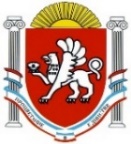 КОНТРОЛЬНО-СЧЕТНЫЙ ОРГАН МУНИЦИПАЛЬНОГО ОБРАЗОВАНИЯ БЕЛОГОРСКИЙ РАЙОНРЕСПУБЛИКИ КРЫМЗАКЛЮЧЕНИЕна отчёт об исполнения бюджета муниципального образования  Васильевское сельское поселение  Белогорского района Республики Крым за 2022 годг. Белогорск                                                                              24 апреля  2023 года Внешняя проверка годового отчета об исполнении бюджета Муниципального образования Васильевское сельское поселение Белогорского района Республики Крым за 2022 год осуществлена на основании статьи 264.4 Бюджетного кодекса Российской Федерации, статьи 31 Положения о бюджетном процессе в муниципальном образовании Васильевское сельское поселение Белогорского района Республики Крым, утвержденном решением 4-й сессии Васильевского сельского совета от 31.10.2017г. № 235 (с изменениями и дополнениями), пункта 3 статьи 3 Положения о Контрольно-счетном органе муниципального образования Белогорского района Республики Крым, утвержденного решением   37-й сессии 2-го созыва Белогорского районного совета от 30.09.2022 №509,  подпункт 1.47 пункта 1 плана работы Контрольно-счётного органа муниципального образования Белогорский район  Республики Крым на 2023 год, утвержденного распоряжением председателя Контрольно-счетного органа муниципального образования Белогорский район Республики Крым от 30.12.2022г. №115-р  и Соглашения  «О передаче Контрольно-счетному органу муниципального образования Белогорский район Республики Крым полномочий контрольно-счетного органа муниципального образования Васильевское сельское поселение Белогорского района Республики Крым по осуществлению внешнего муниципального финансового контроля» от 30.11.2022г.Целью данной проверки является оценка достоверности и полноты годового отчета об исполнении бюджета Муниципального образования Васильевское сельское поселение Белогорского района Республики Крым (далее- Муниципальное образование, сельское поселение) за 2022 год, установление нарушений при исполнении бюджета или их отсутствие. Объект мероприятия: Администрация Васильевского сельского  поселения Белогорского района Республики Крым.Исследуемый период: 2022 год.Срок проведения экспертно-аналитического  мероприятия:                       с 03 апреля 2023 года по 24 апреля 2023 года. В ходе проверки проведены экспертные мероприятия и анализ: - исполнения бюджета Муниципального образования  Васильевское сельское поселение Белогорского района Республики Крым по доходам, в том числе, анализ объемов и причин недопоступлений доходов в бюджет;- исполнения бюджета Муниципального образования по расходам;- исполнения бюджета Муниципального образования в части источников финансирования дефицита бюджета; - организации бюджетного процесса, в том числе: бюджетного законодательства при исполнении бюджета, требований основных направлений бюджетной политики, процедуры санкционирования расходов и их финансирования.Общие сведенияНастоящее заключение на отчет об исполнении бюджета Муниципального образования Васильевское сельское поселение Белогорского района Республики Крым (далее- отчет об исполнении бюджета) за 2022 год подготовлено Контрольно-счетным органом муниципального образования Белогорский район Республики Крым на основании  статей 157,  264.4 Бюджетного кодекса Российской Федерации, статьи 31 Положения о бюджетном процессе в муниципальном образовании Васильевское сельское поселение Белогорского района Республики Крым, утвержденном решением 4-й сессии Васильевского сельского совета от 31.10.2017г. № 235 (с изменениями и дополнениями), пункта 3 статьи 3 Положения о Контрольно-счетном органе муниципального образования Белогорского района Республики Крым, утвержденного решением   37-й сессии 2-го созыва Белогорского районного совета от 30.09.2022 №509,  подпункт 1.47 пункта 1 плана работы Контрольно-счётного органа муниципального образования Белогорский район  Республики Крым на 2023 год, утвержденного распоряжением председателя Контрольно-счетного органа муниципального образования Белогорский район Республики Крым от 30.12.2022г. №115-р  и Соглашения  «О передаче Контрольно-счетному органу муниципального образования Белогорский район Республики Крым полномочий контрольно-счетного органа муниципального образования Васильевское сельское поселение Белогорского района Республики Крым по осуществлению внешнего муниципального финансового контроля» от 30.11.2022г.Заключение подготовлено на основании распоряжения председателя Контрольно-счетного органа муниципального образования Белогорский район Республики Крым от 03.04.2023г. №23-р «О проведении экспертно-аналитического мероприятия по внешней проверке годового отчета об исполнении бюджета муниципального образования Васильевское сельское поселение Белогорского района Республики Крым  за 2022 год».  При подготовке заключения использованы документы и материалы, предоставленные Администрацией  Васильевского сельского поселения Белогорского района Республики Крым, а также общедоступная информация, размещенная в информационно-телекоммуникационной сети «Интернет».Статьями 264.2 и 264.4 БК РФ определены основы составления бюджетной отчетности и проведения внешней проверки отчетов об исполнении бюджетов Российской Федерации.В соответствии со статьей 262.2 БК РФ бюджетная отчетность муниципальных образований составляется финансовыми органами муниципальных образований на основании сводной бюджетной отчетности главных администраторов бюджетных средств.Главными администраторами бюджетных средств признаются главные распорядители бюджетных средств, главные администраторы доходов бюджета, главные администраторы источников финансирования дефицита бюджета.Согласно части 1 статьи 264.4 БК РФ годовой отчет об исполнении бюджета до его рассмотрения в законодательном (представительном) органе подлежит внешней проверке, которая включает внешнюю проверку бюджетной отчетности главных администраторов бюджетных средств и подготовку заключения на годовой отчет об исполнении бюджета.Бюджетный процесс в муниципальном образовании  Васильевское сельское поселение Белогорского района Республики Крым основывается на положениях Бюджетного кодекса Российской Федерации (с учетом внесенных в него изменений), бюджетного законодательства Республики Крым, Устава муниципального образования Васильевское сельское поселение Белогорского района Республики Крым (с учетом внесенных в него изменений), Положения о бюджетном процессе в муниципальном образовании Васильевское сельское поселение  Белогорского района Республики Крым.В соответствии с пунктом 4 раздела 1 Инструкции о порядке составления и предоставления годовой, квартальной и месячной отчетности об исполнении бюджета бюджетной системы Российской Федерации, утвержденной Приказом Министерства финансов Российской Федерации от 28.12.2010 года №191н (далее- инструкция «191н) отчет об исполнении бюджета представлен на бумажном носителе в сброшюрованном и пронумерованном виде с оглавлением и сопроводительным письмом  Администрацией  Васильевского сельского поселения от 28.03.2023г. №289.Для проведения проверки и подготовки данного заключения использовались:- годовой отчет муниципального образования Васильевское сельское поселение Белогорского района Республики Крым за 2022 год (с приложениями и пояснительной запиской),- принятые муниципальные программы;- заключение об эффективности использования муниципальных программ. Проверка Отчета об исполнении бюджета осуществлялась по следующим критериям:- соответствие годовой бюджетной отчетности главных администраторов бюджетных средств и Отчета об исполнении бюджета требованиям Бюджетного кодекса Российской Федерации (далее – БК РФ), требованиям иного федерального законодательства и  законодательства Республики Крым, правовым актам Муниципального образования;- правильность формирования годовой бюджетной отчетности главными администраторами бюджетных средств, в том числе, соответствия кодов, указанных в бюджетной отчетности кодам бюджетной классификации Российской Федерации, правомерность уточнений, внесенных в ходе исполнения бюджета в утвержденные бюджетные показатели, своевременность представления отчетности, правильность и своевременность учета операций по исполнению бюджета, правильность их отражения по соответствующим кодам бюджетной классификации;- соответствие показателей исполнения  бюджета утвержденным бюджетным назначениям;- полнота выполнения расходных обязательств.Внешняя проверка годового отчета об исполнении бюджета Муниципального образования Васильевское сельское поселение Белогорского района Республики Крым за 2022 годВ ходе внешнего муниципального контроля проверены: - соответствие бюджетной отчетности главных администраторов бюджетных средств Решению 28-й сессии 2-го созыва Васильевского сельского совета Белогорского района  Республики Крым от 10.12.2021 № 94 «О бюджете муниципального образования Васильевское сельское поселение Белогорского района Республики Крым на   2022 год и на плановый период 2023 и 2024 годов» (далее – Решение сессии №94);- полнота представленной главным администратором  бюджетных средств бюджетной отчетности за 2022 год, ее соответствие требованиям Инструкции о порядке составления и представления годовой, квартальной и месячной отчетности об исполнении бюджетов бюджетной системы Российской Федерации, утвержденной Приказом Министерства финансов Российской Федерации от 28 декабря 2010 года № 191н (далее – Инструкция № 191н), приказом МКУ «Финансовое управление администрации Белогорского района Республики Крым» от 15.12.2022г. №98-р для финансовых органов, ПБС, ГРБС, ГАДБ.Организация бюджетного процесса в муниципальном образованииУтверждение бюджета Муниципального образования на 2022 год обеспечено до начала финансового года. Предельные значения его параметров, установленные Бюджетным кодексом Российской Федерации, соблюдены. Основные характеристики бюджета и состав показателей, содержащиеся в решении о бюджете, соответствуют ст.184.1 Бюджетного кодекса Российской Федерации. С целью повышения  эффективности  бюджетных  расходов,  структура бюджета Муниципального образования  основана  на  программном  методе  бюджетирования путем принятия  целевых  программ в соответствии со ст. 179 Бюджетного кодекса Российской Федерации.Решением 28-й сессии 2-го созыва Васильевского сельского совета Белогорского района  Республики Крым от 10.12.2021 № 94 «О бюджете муниципального образования Васильевское сельское поселение Белогорского района Республики Крым на   2022 год и на плановый период 2023 и 2024 годов » бюджет Муниципального образования  был утвержден по доходам в сумме 6 541,5тыс. рублей, по расходам  6 541,5тыс. рублей. Дефицит бюджета был запланирован на уровне 0,0 тыс. рублей. 	Решениями  35-й сессии Васильевского сельского совета Белогорского района Республики Крым 2-го созыва от 20.05.2022 № 112,  41-й сессии  Васильевского сельского совета Белогорского района Республики Крым 2-го созыва от 14.12.2022 № 136,    в течение 2022 года в бюджет Муниципального образования вносились изменения и дополнения.	 В результате внесения изменений и дополнений в бюджет Муниципального образования  на 2022 год доходная часть бюджета по сравнению с первоначальными назначениями увеличилась на 12 347,6тыс. рублей или на 188,8% и составила 18 889,1тыс. рублей, расходная часть увеличилась на 13 100,2тыс. рублей или на 200,2% и составила 19 641,7тыс. рублей. При этом был установлен размер дефицита бюджета Муниципального образования  на 2022 год в сумме  752,6тыс. рублей или 18,1% от объема собственных доходов бюджета Муниципального образования  без учета утверждённого объёма безвозмездных поступлений. Ввиду наличия достаточного для покрытия дефицита остатка средств бюджета Муниципального образования  данное превышение норматива является допустимым.    Согласно представленному Отчету об исполнении бюджета Муниципального образования Васильевское сельское поселение Белогорского района Республики Крым за 2022 год доходная часть бюджета исполнена в сумме 20 991,4тыс. рублей или на 111,1%.   План по собственным доходам был перевыполнен на 2 102,3тыс. рублей на 150,7% от утвержденных бюджетных назначений.   Расходные обязательства бюджета исполнены в сумме 19 622,6тыс. рублей или 99,9% от объема годовых назначений. С учетом исполнения расходной части бюджета в итоге сложился профицит бюджета в размере 1 368,8тыс. рублей. Остаток денежных средств  бюджета Муниципального образования по состоянию на 01.01.2023 составил  2 121,4тыс. рублей.  По состоянию на 01.01.2023г. муниципальный долг бюджета Муниципального образования (бюджетные кредиты, полученные от других бюджетов бюджетной системы Российской Федерации) отсутствует.      Бюджет Муниципального образования исполнялся через открытые в Управлении Федерального казначейства России по Республике Крым лицевые счета.        Исполнение бюджета осуществлялось на основе сводной бюджетной росписи по расходам бюджета и поступлениям из источников финансирования дефицита бюджета в порядке, установленном ст.ст. 217, 219.2 Бюджетного кодекса Российской Федерации.                    Анализ исполнения доходной части  бюджета муниципального образования Васильевское сельское поселение Белогорского района Республики КрымОрганизация исполнения бюджета в 2022 году возлагалась на Администрацию  Васильевского сельского поселения.Согласно пояснительной записки к отчету об исполнении бюджета в  Администрации  Васильевского сельского поселения за отчетный период:- внутренний муниципальный финансовый контроль не осуществлялся,- инвентаризация имущества и финансовых активов и обязательств, проводится ежегодно перед составлением годовой бюджетной отчетности для обеспечения достоверности данных об имуществе и обязательствах. 
     В ходе инвентаризации излишек и недостач не выявлено.  Инвентаризация имущества и финансовых активов и обязательств. Первоначальный объем налоговых и неналоговых доходов на 2022 год был определен исходя из прогноза социально-экономического развития Муниципального образования на 2022 год.Анализ исполнения доходной части бюджета Муниципального образования показывает, что при первоначальном планировании не  учтены нормативы отчислений доходов от уплаты налогов и платежей в местный бюджет, что повлекло за собой некорректное планирование. План по собственным доходам был перевыполнен на 2 302,3тыс. рублей на 158,3% от  первоначально утвержденных бюджетных назначений, в том числе по налогу на имущество  на 356,2тыс.рублей или на 187,9%, по  доходам от использования муниципального имущества на 798,2тыс.рублей или на 62,7%, налогу на землю на 259,4тыс. рублей или на 23,0%, налогу на доходы физических лиц на 138,2тыс. рублей или на 10,2%.Доходная часть бюджета Муниципального образования в 2022 году исполнена в сумме 20 991,4тыс. рублей,  в том числе налоговые и неналоговые доходы 6 249,4руб. (150,7% от утвержденных бюджетных назначений), безвозмездные поступления 14 742,0тыс. рублей (100,0% от утвержденных бюджетных назначений). Необходимо отметить, что объем собственных доходов бюджета увеличился к уровню 2021 года на 2 053,7тыс.рублей и составил 29,8% в общей сумме доходов бюджета муниципального образования Васильевское сельское поселение Белогорского района Республики Крым. Анализ исполнения доходной части бюджета муниципального образования Васильевское сельское поселение Белогорского района Республики Крым в 2022 году представлен в таблице № 1.Таблица № 1 Долю доходов (29,8%) Муниципального образования в 2022 году занимают собственные доходы, которые составили 6 249,4тыс. рублей или 150,7% от утвержденных бюджетных назначений,  темп роста в сравнении с показателями 2021 года составил 148,9%. Доля безвозмездных поступлений  в бюджете Муниципального образования составляет 70,2% или 14 742,0тыс.рублей, темп роста в сравнении с 2021 годом составил 40,6%.Основными бюджетообразующими источниками  бюджета Муниципального образования,  в собственных доходах, являются:- доходы получаемые в виде арендной платы либо иной платы за передачи в безвозмездное пользование государственного и муниципального имущества (за исключением имущества бюджетных и автономных предприятий). Общая сумма поступлений составила 2 071,5тыс. рублей или 162,7% к утвержденным показателям, темп роста в сравнении с показателями 2021 года составил 162,8%,- земельный налог. Общая сумма поступлений составила 1 387,1тыс. рублей или 123,0% к утвержденным показателям, темп роста в сравнении с показателями 2021 года составил 110,4%.Общая сумма   безвозмездных   поступлений    составила   14 742,0тыс.рублей или 100,0% от утвержденных бюджетных назначений, в том числе:-  дотация бюджетам сельских поселений на выравнивание бюджетной обеспеченности из бюджета субъекта Российской Федерации в сумме 1206,7тыс.рублей или 100,0% от утвержденных бюджетных назначений;-  дотация бюджетам сельских поселений на выравнивание бюджетной обеспеченности из бюджетов муниципальных районов в сумме 95,5тыс.рублей или 100,0% от утвержденных бюджетных назначений;-субсидии бюджетам сельских поселений за счет средств резервного фонда Правительства Российской Федерации в сумме 8 811,3тыс.рублей или 100,0% от утвержденных бюджетных назначений;- прочие субсидии бюджетам сельских поселений (на софинансирование реализации проектов инициативного бюджетирования в Республике Крым)  в сумме 31 785,6тыс.рублей;- прочие субсидии бюджетам сельских поселений (на софинансирование реализации проектов инициативного бюджетирования в Республике Крым по благоустройству детских площадок) 1 000,0тыс.рублей или 100,0% от утвержденных бюджетных назначений;- субвенции бюджетам сельских поселений на выполнение передаваемых полномочий субъектов Российской Федерации (в рамках не программных расходов органов государственной власти Республики Крым полномочия в сфере административной ответственности) в сумме 1,1тыс.рублей или 100,0% от утвержденных бюджетных назначений;- субвенции бюджетам сельских поселений на осуществление первичного воинского учета органами местного самоуправления поселений, муниципальных и городских округов в сумме 255,5тыс.рублей или 100,0% от утвержденных бюджетных назначений,- межбюджетные трансферты, передаваемые бюджетам сельских поселений из бюджетов муниципальных районов на осуществление части полномочий по решению вопросов местного значения в соответствии с заключенными соглашениями в сумме 1 049,8тыс.рублей или 100,0% от утвержденных бюджетных назначений.- прочие межбюджетные трансферты, передаваемые бюджетам сельских поселений (на содержание автомобильных дорог общего пользования местного значения за счет средств дорожного фонда Республики Крым в рамках реализации Государственной программы Республики Крым «Развитие дорожного хозяйства Республики Крым») в сумме 2 322,4тыс.рублей или 100,0% от утвержденных бюджетных назначений.Исполнение бюджета Муниципального образования  Васильевское сельское поселение Белогорского района Республики Крым в 2022 году  по расходным обязательствамПервоначально решением о бюджете муниципального образования Васильевское сельское поселение Белогорского района Республики Крым на 2022 год утверждены расходы в сумме  6 541,5тыс. рублей. Уточненные бюджетные назначения на 2022 год по расходам составили 19 641,7тыс. рублей, что на 13 100,2тыс. рублей или на 154,4%  больше первоначально утвержденных показателей за счет:-  освоения остатков сложившихся по состоянию на 01.01.2022 года,- увеличения поступления собственных доходов,- увеличения безвозмездных поступлений.Динамика и структура расходной части бюджета Муниципального образования характеризуются данными  таблицы № 2.Таблица №2   		Расходная часть по общему фонду бюджета Муниципального образования составила 19 622,6тыс. рублей или 99,9%  к утвержденным бюджетным назначениям.	Наибольший удельный вес в структуре расходов занимают расходы наЖилищно-коммунальное хозяйство  60,7% (11 906,7тыс.рублей).общегосударственные вопросы 16,9% (3 315,4тыс.рублей).	В целом наблюдается увеличение показателей по расходам осуществляемым Муниципальным образованием в 2022 году в сравнении с предыдущим годом.В удельном весе произведенных расходов общего фонда по исполненному бюджету Муниципального образования:- на оплату труда с начислениями, направлено  2 688,5тыс.рублей или 13,7%;- на  расходы по закупкам товаров, работ и услуг, капитальному ремонту для государственных (муниципальных) нужд, оплата коммунальных услуг в сумме  16 674,9тыс. рублей или 85,0%,- передача полномочий по отрасли культуры на сумму 52,3тыс.рублей или 0,3%,- расходы по части переданных полномочий по решению вопросов местного значения в соответствии с заключенными соглашениями по осуществлению внешнего муниципального финансового контроля в сумме 7,2тыс.рублей или 0,03%.- на другие статьи расходов, в том числе уплата налогов, пеней и штрафов, членских взносов 199,7тыс.рублей или 1,0%.Управление	Объем расходов на содержание аппарата Васильевского сельского совета с учетом затрат на функционирование высшего должностного лица за 2022 год составил 786,7тыс. рублей или 23,7% к исполненным бюджетным показателям по общегосударственным вопросам.		Объем исполненных расходов на содержание исполнительного органа- Администрации Васильевского сельского поселения за 2022 год составил 2 321,1тыс. рублей или 70,0% к исполненным бюджетным показателям по общегосударственным вопросам .	Объем исполненных расходов на обеспечение других общегосударственных вопросов Муниципального образования за 2022 год составил 207,6тыс. рублей или 6,3% к исполненным бюджетным показателям по общегосударственным вопросам, в том числе расходы:- по исполнению судебных актов Российской Федерации и мировых соглашений по возмещению причиненного вреда 176,6тыс.рублей- по части переданных полномочий по решению вопросов местного значения в соответствии с заключенными соглашениями по осуществлению внешнего муниципального финансового контроля в сумме 7,2тыс.рублей.- по уплате членских взносов в Ассоциацию «Совет муниципальных учреждений» 4,9 тыс. рублей.- по уплате налогов, сборов, обязательных платежей 18,9тыс.рублей.	По экономической классификации в области управления наибольший удельный вес занимают расходы на:- заработную плату с начислениями составили 2 458,8тыс.рублей или 74,2%;от общего объема исполненных расходов по общегосударственным вопросам. 	Фонд оплаты труда согласно штатного расписания по Васильевскому сельскому поселению и его кассовое исполнение не превышает установленного норматива.	- закупку товаров, работ и услуг для обеспечения государственных (муниципальных) нужд в 2022 году в сумме 649,7тыс. рублей или 19,6% от общей суммы исполненных расходов по общегосударственным вопросам,- осуществление части переданных полномочий по решению вопросов местного значения в соответствии с заключенными соглашениями по осуществлению внешнего муниципального финансового контроля 7,2тыс.рублей или 0,2% от общей суммы исполненных расходов по общегосударственным вопросам,- исполнение судебных актов Российской Федерации и мировых соглашений по возмещению причиненного вреда 176,6тыс.рублей или 5,3% от общего объема исполненных расходов по общегосударственным вопросам,- оплату налогов пеней и штрафных санкций, взносов  18,9тыс. рублей или 0,6% от общего объема исполненных расходов по общегосударственным вопросам.Национальная оборона	Расходы  бюджета Муниципального образования  по разделу «Национальная оборона» в 2022 году были предусмотрены в сумме  255,5 тыс.рублей.Фактическое освоение составило 255,5тыс.рублей или 100,0% от утвержденных расходов.          Расходы  Муниципального образования разделу «Национальная оборона» были направлены на осуществление функций по первичному воинскому учету.  Удельный вес расходов по разделу в общих расходах бюджета Муниципального образования  составляет 0,6%.Национальная безопасность и правоохранительная деятельностьРасходы  бюджета Муниципального образования  по разделу «Национальная безопасность и правоохранительная деятельность» в 2022 году были предусмотрены в сумме  36,0тыс.рублей.Фактическое освоение составило 36,0тыс.рублей или 100,0% от утвержденных расходов.          Расходы  Муниципального образования разделу «Национальная безопасность и правоохранительная деятельность» были направлены на обслуживание звукового оборудования для оповещения населения.  Удельный вес расходов по разделу в общих расходах бюджета Муниципального образования  составляет 0,1%.Национальная экономика	Объем  расходов  бюджета Муниципального образования  по разделу «Национальная экономика» в 2022 году был утвержден в сумме 4 053,6тыс.рублей. 	Фактическое исполнение 4 053,2тыс.руб. или 100,0%  от плановых назначений.Расходы бюджета муниципального образования Васильевское сельское поселение за 2022 год по разделу «Национальная экономика» были направлены на:- содержание автомобильных дорог Васильевского сельского поселения Белогорского района 3 372,2тыс.рублей или 83,2% от общей суммы исполненных расходов по разделу, в том числе на - выполнение работ по техническому переоснащению (текущему ремонту) линий наружного освещения автомобильных дорог местного значения ул. ул. В. Здоровых, ул.Солнечная, ул. Садовая, ул. Надречная, ул.Степная, от ТП до ул. Степной; ул. Мельничная, ул. Садовая, ул. Южная, от ТП до ул. Южной с.Павловка Белогорского района Республики Крым на сумму 1 049,8тыс.рублей, содержание автомобильных дорог общего пользования местного значения Белогорского района Республики Крым за счет средств дорожного фонда (услуги по грейдированию дорог) - 2 322,4тыс. рублей. - оформление кадастровых паспортов и схем расположения земельных участков в пределах населенных пунктов поселения 681,0тыс.рублей или 16,8% от общей суммы исполненных расходов по разделу.   Удельный вес расходов отрасли в общих расходах  бюджета Муниципального образования составил 2,3%.Жилищно-коммунальное хозяйство	Объем расходов на жилищно-коммунальное хозяйство за 2021 год составил 11 906,7тыс. рублей или 100,0% к плановым бюджетным показателям в области жилищно-коммунального хозяйства.	Расходы по коммунальному хозяйству в сумме 159,9тыс.рублей, в том числе: на текущий ремонт системы водоснабжения  с. Северное Белогорского района Республики Крым-119,7тыс.рублей, технологическое присоединение парковой зоны к центральной системе холодного водоснабжения-14,7тыс.рублей,земляные работы по текущему ремонту водоснабжения с. Павловка- 25,5тыс.рублей.	По благоустройству расходы в сумме 11 747,6тыс.рублей были направлены на: уличное освещение -219,7тыс.рублей, вывоз мусора- 1,5тыс. рублей, определение достоверности сметной стоимости проектирования благоустройства территории Дома Культуры с. Васильевка- 60,0 тыс. рублей, разработку документации по планированию территории и проекта межевания территории 9,1 га по ул. Объездной с. Васильевка - 140,0 тыс. рублей, погрузку грунта, земляные работы -  36,0тыс.рублей, саночистку территории – 769,0тыс.рублей, услуги по технологическому присоединению энергопринимающих устройств -177,6тыс.рублей, строительные и хозяйственные материалы на благоустройство поселения - 51,3тыс.рублей, аккарицидную, гербицидную обработку, дезинсекцию территории-30,3 тыс.рублей, на реализацию мероприятий по благоустройству территорий за счет средств резервного фонда Правительства Российской Федерации: Благоустройство территории, расположенной по адресу: Республика Крым, Белогорский район, село Васильевка, ул. А. Каманская, дом 50 (первый этап)- 8811,3тыс.рублей, услуги строительного надзора при выполнении текущего ремонта по благоустройству общественной территории (парк с. Васильевка)- 100,0 тыс.рублей, работы по текущему ремонту наружного освещения улиц села Васильевка Белогорского района Республики Крым в рамках реализации проектов инициативного бюджетирования - 1350,0 тыс. рублей. 	Удельный вес расходов отрасли в общих расходах  бюджета Муниципального образования составил 60,7%.Образование	Расходы связанные с  оплатой услуг по обучению специалистов Васильевского сельского поселения Белогорск Белогорского района Республики Крым за 2022 год составили 3,5тыс. рублей или 100,0% к утвержденным бюджетным назначениям.   	Удельный вес расходов отрасли в общих расходах  бюджета Муниципального образования составил 0,01%.Культура и искусство	Расходы связанные передачей межбюджетных трансфертов из бюджетов поселений бюджету муниципального района за 2022 год составили 52,3тыс. рублей или 100,0% к утвержденным бюджетным назначениям.   	Удельный вес расходов отрасли в общих расходах  бюджета Муниципального образования составил 0,26%.Источники финансирования дефицита бюджета Муниципального образования Васильевское сельское поселение Белогорского района Республики Крым		Решением 28-й сессии 2-го созыва Васильевского сельского совета Белогорского района  Республики Крым от 10.12.2021 № 94 «О бюджете муниципального образования Васильевское сельское поселение Белогорского района Республики Крым на   2022 год и на плановый период 2023 и 2024 годов» с изменениями и дополнениями внесенными решениями  35-й сессии Васильевского сельского совета Белогорского района Республики Крым 2-го созыва от 20.05.2022 № 112,  41-й сессии  Васильевского сельского совета Белогорского района Республики Крым 2-го созыва от 14.12.2022 № 136, бюджет Муниципального образования  был  запланирован  с дефицитом на уровне 752,6тыс. рублей. 	Главным администратором источников финансирования дефицита бюджета определена Администрация Васильевского сельского поселения. 	Источником финансирования дефицита бюджета остаток средств бюджета сельского поселения сложившийся по состоянию на 01.01.2023 года.	Доля дефицита объема собственных доходов бюджета  без учета утверждённого объёма безвозмездных поступлений составляет 18,1%. 	Ввиду наличия достаточного для покрытия дефицита остатка средств бюджета Васильевского сельского поселения  данное превышение норматива является допустимым.	С учетом исполнения расходной части бюджета в итоге сложился профицит в сумме 1 366,8тыс.рублей и остаток бюджета на 01.01.2023 года составил  2 121,4тыс. рублейКредиторская и дебиторская задолженность Кредиторская задолженностьСогласно представленным сведениям Администрацией  Васильевского сельского поселения, кредиторская задолженность бюджета на 01.01.2023 года  составляет 363,2тыс. рублей.      Просроченная кредиторская задолженность отсутствует.Дебиторская задолженностьСогласно представленным сведениям Администрацией  Васильевского сельского поселения  дебиторская задолженность бюджета на 01.01.2023 года  составляет 54 550,1тыс. рублей, в том числе долгосрочная 52 186,0тыс.рублей.	 Просроченная дебиторская задолженность составляет 303,5тыс. рублей (арендная плата за землю).Целевые программыВ 2022 году на территории Васильевского сельского поселения реализовывались мероприятия семи муниципальных целевых программ (далее МЦП), в том числе:Муниципальная  программа «Обеспечение деятельности администрации Васильевского сельского поселения Белогорского района Республики Крым по решению вопросов местного значения и переданных государственных полномочий на 2022 год и на плановый период 2023 и 2024 годов».Объем  утвержденных бюджетных назначений на 2022 год  3 126,0тыс. рублей. Объем исполненных бюджетных назначений 3 114,3тыс. рублей.При этом в соответствии с Постановлением Администрации Васильевского сельского поселения от 01.10.2021г. №228 «Об утверждении программы «Обеспечение деятельности администрации Васильевского сельского поселения Белогорского района Республики Крым по решению вопросов местного значения и переданных государственных полномочий на 2022 год и на плановый период 2023 и 2024 годов»» (с изменениями и дополнениями  внесенными Постановлениями от 08.08.2022г. №162, от 14.12.2022г. №256/4)   на 2022 год  утверждены расходы в сумме 3 126,0тыс. рублей.Муниципальная программа «Благоустройство территории Васильевского сельского поселения Белогорского района Республики Крым»Объем  утвержденных бюджетных назначений на 2022 год  3 635,7тыс. рублей. Объем исполненных бюджетных назначений 3 634,4тыс. рублей.Постановлением Администрации Васильевского сельского поселения от 01.10.2021г. №229 «Об утверждении программы муниципального образования Васильевское сельское поселение Белогорского района «Благоустройство территории Васильевского сельского поселения Белогорского района Республики Крым»» (с изменениями и дополнениями  внесенными Постановлениями от 08.08.2022г. №163, от 14.12.2022г. №256/5)   на 2022 год  утверждены расходы в сумме  3 635,7тыс. рублей.Муниципальная  программа «Осуществление первичного воинского учета».Объем  утвержденных бюджетных назначений на 2022 год    178,2тыс. рублей. Объем исполненных бюджетных назначений  178,2тыс. рублей.Постановлением Администрации Васильевского сельского поселения от 22.04.2022г. №56 «Об утверждении программы «Осуществление первичного воинского учета»» (с изменениями и дополнениями  внесенными Постановлением от 14.12.2022г. №256/6)   на 2021 год  утверждены расходы в сумме  178,2тыс. рублей.Муниципальная  программа «Обеспечение радиовещания при чрезвычайной ситуации на территории Васильевского сельского поселения Белогорского района Республики Крым».Объем  утвержденных бюджетных назначений на 2022 год   36,0тыс. рублей. Объем исполненных бюджетных назначений  36,0тыс. рублей.Постановлением Администрации Васильевского сельского поселения от 01.10.2021г. №233 «Об утверждении программы «Обеспечение радиовещания при чрезвычайной ситуации на территории Васильевского сельского поселения Белогорского района Республики Крым»» (с изменениями и дополнениями  внесенными Постановлением от 14.12.2022г. №256/3)   на 2022 год  утверждены расходы в сумме  36,0тыс. рублей.Муниципальная  программа «Дорожная деятельность».Объем  утвержденных бюджетных назначений на 2022 год   3 372,2тыс. рублей. Объем исполненных бюджетных назначений  3 372,2тыс. рублей.Постановлением Администрации Васильевского сельского поселения от 01.10.2021г. №231 «Об утверждении программы «Дорожная деятельность»» (с изменениями и дополнениями  внесенными Постановлением от 08.08.2022г. №164)   на 2022 год  утверждены расходы в сумме  3 372,2тыс. рублей.Муниципальная  программа «Развитие водоснабжения территории Васильевского сельского поселения Белогорского района Республики Крым».Объем  утвержденных бюджетных назначений на 2022 год   160,0тыс. рублей. Объем исполненных бюджетных назначений  159,9тыс. рублей.Постановлением Администрации Васильевского сельского поселения от 01.10.2021г. №230 «Об утверждении программы «Развитие водоснабжения территории Васильевского сельского поселения Белогорского района Республики Крым»» (с изменениями и дополнениями  внесенными Постановлением от 14.12.2022г. №256/2)   на 2022 год  утверждены расходы в сумме  160,0тыс. рублей.Муниципальная  программа «Формирование современной городской среды на территории Васильевского сельского поселения Белогорского района Республики Крым на 2020-2022 годы».Объем  утвержденных бюджетных назначений на 2022 год   8 811,3тыс. рублей. Объем исполненных бюджетных назначений  8 811,3тыс. рублей.Постановлением Администрации Васильевского сельского поселения от 01.06.2022г. №94 «Об утверждении программы «Формирование современной городской среды на территории Васильевского сельского поселения Белогорского района Республики Крым на 2020-2022 годы»» на 2022 год  утверждены расходы в сумме  9 899,5тыс. рублей.Общий объём исполненных бюджетных назначений по муниципальным целевым программам на 2022 год составил 19 306,3тыс. рублей (99,9% плана). Оценка эффективности муниципальных программ и ведомственных целевых программ за 2022г проведена в соответствии с нормами  предусмотренными Постановлением администрации Васильевского сельского поселения Белогорского района Республики Крым от 08.07.2019г. №125 «Об утверждении Методики оценки эффективности реализации муниципальных целевых программ».Постановлением администрации Васильевского сельского поселения Белогорского района Республики Крым от 23.03.2023г. №49/1 утвержден сводный годовой отчет о ходе реализации и оценке эффективности муниципальных программ Васильевского сельского поселения Белогорского района Республики Крым за 2022 год.Выводы:Проведенная проверка годового отчета об исполнении бюджета муниципального образования Васильевское сельское поселение Белогорского района Республики Крым за 2022 год предоставляет основания для выражения независимого мнения о его достоверности и соответствии порядку ведения бюджетного учёта, исполнения бюджета законодательству Российской Федерации.Отчет об исполнении бюджета Муниципального образования для подготовки заключения на него представлен Администрацией Васильевского сельского поселения без нарушения сроков представления, установленных пунктом 3 статьи 264.4 БК РФ. Отчет достоверен, его объемные показатели соответствуют отчетным показателям главного администратора и получателей бюджетных средств.		1. Доходы  бюджета за 2022 г. составили  20 991,4тыс. рублей, в том числе  собственные доходы 6 249,4тыс. рублей. План по собственным доходам выполнен на 150,7%.	2. Расходы бюджета за отчетный период составили  19 622,6тыс. рублей или 99,9% от утвержденных бюджетных назначений.          3. В результате внесения изменений и дополнений в бюджет Муниципального образования  на 2022 год  был установлен размер дефицита бюджета Муниципального образования  в сумме  752,6тыс. рублей.  или 18,1% от объема собственных доходов бюджета Муниципального образования  без учета утверждённого объёма безвозмездных поступлений. Ввиду наличия достаточного для покрытия дефицита остатка средств бюджета Муниципального образования  данное превышение норматива является допустимым.	С учетом исполнения расходной части бюджета в итоге сложился профицит бюджета в размере 1 368,8тыс. рублей.          4. Остаток средств бюджета  Васильевского сельского поселения на 01.01.2023 года  составил 2 121,4тыс. рублей.          5. По состоянию на 01.01.2023г. муниципальный долг бюджета Муниципального образования (бюджетные кредиты, полученные от других бюджетов бюджетной системы Российской Федерации) отсутствует.	6. Сумма поступления собственных доходов составила 6 249,4тыс. рублей или 29,8% от общей суммы доходов.	Основными бюджетообразующими источниками  бюджета Муниципального образования,  в собственных доходах, являются:- доходы получаемые в виде арендной платы либо иной платы за передачи в безвозмездное пользование государственного и муниципального имущества (за исключением имущества бюджетных и автономных предприятий). Общая сумма поступлений составила 2 071,5тыс. рублей или 162,7% к утвержденным показателям, темп роста в сравнении с показателями 2021 года составил 162,8%,- земельный налог. Общая сумма поступлений составила 1 387,1тыс. рублей или 123,0% к утвержденным показателям, темп роста в сравнении с показателями 2021 года составил 110,4%.	7. Расходная часть по общему фонду бюджета Муниципального образования составила 19 622,6тыс. рублей или 99,9%  к утвержденным бюджетным назначениям.	Наибольший удельный вес в структуре расходов занимают расходы наЖилищно-коммунальное хозяйство  60,7% (11 906,7тыс.рублей).общегосударственные вопросы 16,9% (3 315,4тыс.рублей).	В целом наблюдается увеличение показателей по расходам осуществляемым Муниципальным образованием в 2022 году в сравнении с предыдущим годом.	Расходы бюджета муниципального образования Васильевское сельское поселение носят социальный характер. 	Программные расходы за 2022 год составили 19 306,3тыс.рублей или 99,9% от общей суммы расходов.	8. При проверке отчета об исполнении бюджета Васильевского сельского поселения не установлено фактов, свидетельствующих об  искажении отчета об исполнении бюджета Муниципального образования за 2022 год.       9. Учитывая вышеизложенное, Контрольно-счетный орган муниципального образования Белогорский район Республики Крым рекомендует рассмотреть проект решения «Об исполнении бюджета муниципального образования Васильевское сельское поселение Белогорского района Республики Крым за 2021 год» с учетом выводов и рекомендаций, содержащихся в настоящем Заключении.       Рекомендации:	1. Остаток денежных средств  Васильевского сельского поселения на 01.01.2023 года  составил 2 121,4тыс. рублей. В этой связи, считаю целесообразным, рекомендовать Администрации Васильевского сельского поселения усилить контроль за своевременным освоением средств бюджета. 	2. Постоянный контроль над сбором налогов и платежей.	3. При планировании бюджета на последующие годы проводить детальный анализ доходов влияющих на фактическое поступление собственных доходов.      	4. Принять меры к снижению уровня кредиторской задолженности. Провести все мероприятия по погашению просроченной дебиторской задолженности. Председатель								          О.В. ФоминаНаименование доходов2021 исполнение20222022, исполнение2022, исполнение2022, исполнениеНаименование доходов2021 исполнениеПлантыс. руб.к плану на год, %к факту 2021, %Налог на доходы физических лиц1309,11355,51493,7110,2114,1Единый сельскохозяйственный налог1,11,199,69054,69054,5Налог на имущество физических лиц137,8189,6545,8287,9396,1Земельный налог1257,01127,71387,1123,0110,4Доходы получаемые в виде арендной платы либо иной платы за передачи в безвозмездное пользование государственного и муниципального имущества (за исключением имущества бюджетных и автономных предприятий)1272,41273,22071,5162,7162,8Доходы от продажи земельных участков, находящихся в собственности сельских поселений148,20,0451,7100,0304,9Прочие неналоговые доходы80,0200,0200,0100,0250,0Итого собственных доходов4195,74147,16249,4150,7148,9Безвозмездные поступления36339,614742,014742,0100,040,6ИТОГО ДОХОДОВ:40535,318889,120991,4111,151,8Наименование2021 исполнение2022, план2022 исполнение2022 исполнение2022 исполнениеСтруктураСтруктураНаименование2021 исполнение2022, плантыс. руб.к плану на год, %к факту 2021, %2022в %2021в %Общегосударственные вопросы3057,63333,23315,499,5108,416,97,5Национальная оборона233,9255,5255,5100,0109,21,30,6Национальная безопасность и правоохранительная деятельность36,036,036,0100,0100,00,20,1Национальная экономика 922,84053,64053,2100,0439,220,72,3Жилищно-коммунальное хозяйство36312,511907,611906,7100,032,860,789,4Образование0,03,53,5100,0100,00,00,0Культура, кинематография45,852,352,3100,0114,20,30,1ИТОГО РАСХОДОВ40608,619641,719622,699,948,3100,0100,0Наименование подразделаУтвержденные бюджетные назначенияИсполненоФункционирование высшего должностного лица субъекта Российской федерации и муниципального образования786,7786,7Функционирование Правительства Российской Федерации, высших исполнительных органов государственной власти субъектов Российской Федерации, местных администраций2335,82321,1Резервный фонд3,00,0Иные межбюджетные трансферты на осуществление части переданных полномочий по решению вопросов местного значения в соответствии с заключенными соглашениями по осуществлению внешнего муниципального финансового контроля7,27,2Другие общегосударственные вопросы200,4200,4Итого по разделу3333,23315,4